ЧЕРТКОВСКИЙ РАЙОНМУНИЦИПАЛЬНОЕ БЮДЖЕТНОЕ ОБЩЕОБРАЗОВАТЕЛЬНОЕ УЧРЕЖДЕНИЕТАРАСОВО – МЕЛОВСКАЯ СРЕДНЯЯ  ОБЩЕОБРАЗОВАТЕЛЬНАЯ ШКОЛА346026, Ростовская  область,  Чертковский район,  с. Тарасово – Меловское,  ул. им В.И.Ленина 1а                                                          TMelovskaya.sosh@mail.ru   тел.(86387)46-7-16________________________________________________________________________________________________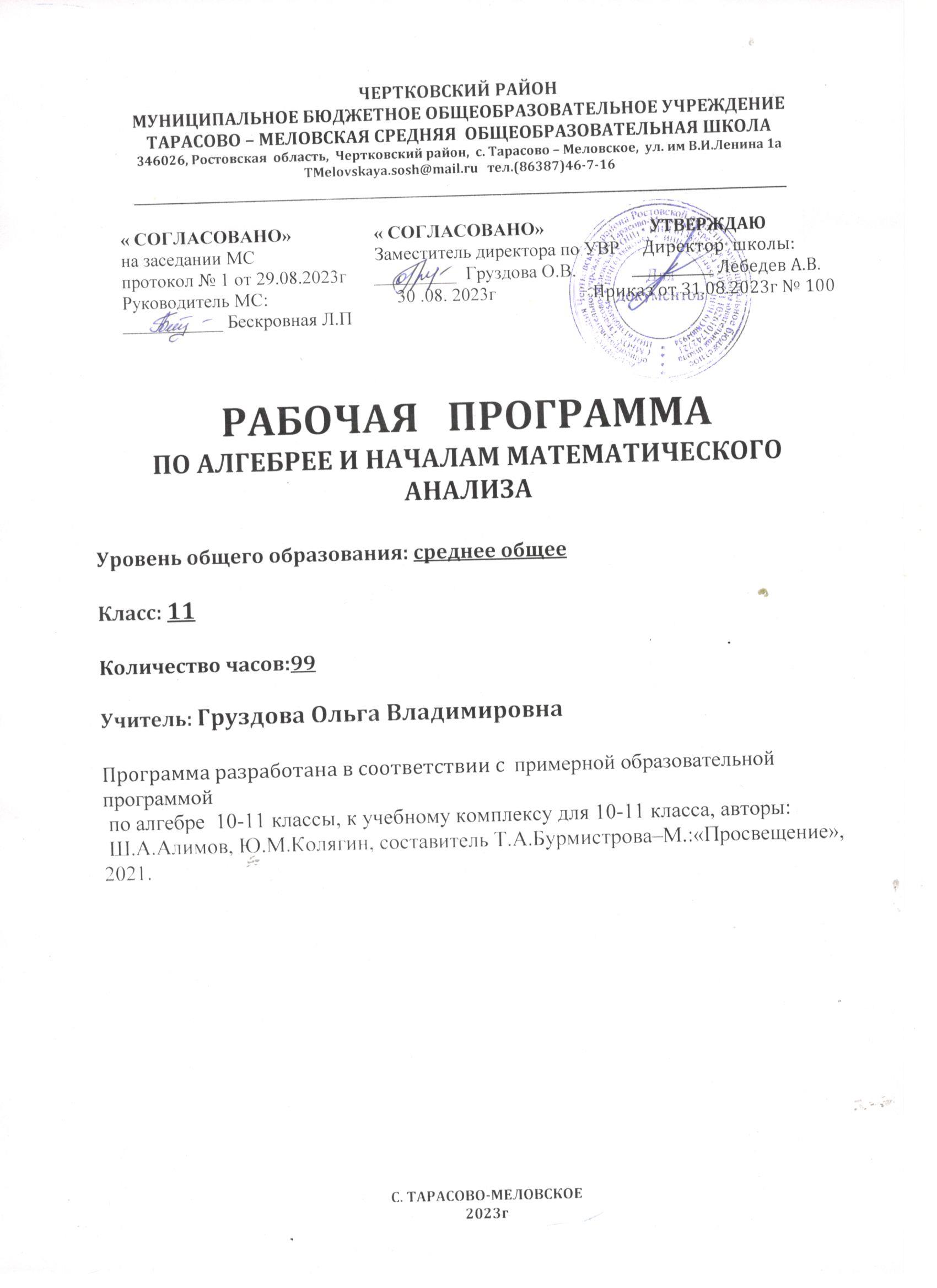 РАБОЧАЯ   ПРОГРАММАПО ГЕОМЕТРИИУровень общего образования: среднее общее Класс: 11Количество часов:69Учитель: Груздова Ольга Владимировна Программа разработана в соответствии с примерной образовательной программой по геометрии 10-11 классы, к учебному комплексу для 10-11 класса базовый и профильный уровни, авторы: Л.С.Атанасян, В.Ф.Бутузов, составитель Т.А.Бурмистрова–М.:«Просвещение», 2021 г.С. ТАРАСОВО-МЕЛОВСКОЕ                                                                                                                                                                                                                   2023гРаздел 1: Пояснительная запискаДанная рабочая программа составлена  в соответствии с :Федеральным законом от 29.12.2012 №273-ФЗ «Об образовании в Российской Федерации» ( статья 12. Образовательные программы, статья 28. Компетенция, права, обязанности и ответственность образовательного учреждения)приказом Минпросвещения России от 22.03.2021 № 115 «Об утверждении Порядка организации и осуществления образовательной деятельности по основным общеобразовательным программам – образовательным программам начального общего, основного общего и среднего общего образования;приказом Минпросвещения России от 31.05.2021 № 287 «Об утверждении федерального государственного образовательного стандарта основного общего образования» (далее – ФГОС ООО третьего поколения);приказом Минпросвещения России от 18.05.2023 № 370 «Об утверждении федеральной образовательной программы основного общего образования» (далее – ФОП ООО);календарным учебным графиком МБОУ Тарасово – Меловской СОШ  на 2023-2024 учебный год учебным планом МБОУ Тарасово – Меловской СОШ  на 2023-2024 учебный год; Федеральнным  перечнем учебников, утвержденным приказом Минпросвещения от 21.09.2022 № 858 (учебники, входившие в перечень, утв. Приказом Минпросвещения России от 28.12.2018 N 345, включенные в перечень, утв. Приказом Минпросвещения России от 20.05.2020 N 254 и включенные в перечень, утвержденный данным документом, используются до 25 сентября 2025 года.);программой воспитания МБОУ Тарасово – Меловской СОШ.Цели  и задачи изучения учебного предмета:развитие логического мышления, пространственного воображения и интуиции, критичности мышления на уровне, необходимом для продолжения образования и самостоятельной деятельности   в области математики и её производных, в будущей профессиональной деятельности;воспитание средствами геометрии культуры личности: отношения к математике как части общечеловеческой культуры.развитие логического мышления, пространственного воображения, алгоритмической культуры, критичности мышления на уровне, необходимом для обучения в высшей школе по соответствующей специальности, в будущей профессиональной деятельности;овладение математическими знаниями и умениями, необходимыми в повседневной жизни, для изучения школьных естественнонаучных дисциплин на базовом уровне, для получения образования в областях, не требующих углубленной математической подготовки. Учебно – методический комплект:Геометрия: Учеб.для 10 – 11 кл. общеобразоват. учреждений / Л.С. Атанасян, В.Ф. Бутузов, С.Б. Кадомцев и др.; Под ред. А.Н. Тихонова.  – М.: Просвещение, 2021.Саакян С.М., Бутузов В.Ф. Изучение геометрии в 10-11 классах. Книга для учителя/ С.М. Саакян, В.Ф. Бутузов. – М.: Просвещение, 2007.Место учебного предмета. В федеральном базисном учебном плане  на учебный предмет геометрия в 11 классе     отводится 2 часа в неделю. Таким образом, количество часов по  геометрии  в 11 классе равно 2 часа в неделю.Календарный учебный график МБОУ Тарасово - Меловской СОШ  на 2023 -2024 учебный год предусматривает 34 учебных недели в 11 классе. В соответствии с ФГОС и учебным планом школы на 2023-2024 уч. год  для среднего  общего образования  на учебный предмет   геометрия в 11классе отводится  _2_ часа в неделю, т.е 68 часов  в год. Рабочая программа по геометрии  в  11 классе  рассчитана на 69 часов, будет выполнена и освоена обучающимися в полном объёме.Данная рабочая программа  является гибкой и позволяет вносить изменения в ходе реализации в соответствии со сложившейся ситуацией:Раздел 2: Планируемые результаты освоения учебного предмета.В результате изучения геометрии  на базовом уровне ученик долженЗнать/пониматьвозможности геометрии для описания свойств реальных предметов и их взаимного расположения;значение математической науки для решения задач, возникающих в теории и практике; широту и в то же время ограниченность применения математических методов к анализу и исследованию процессов и явлений в природе и обществе;значение практики и вопросов, возникающих в самой математике для формирования и развития математической науки; историю возникновения и развития геометрии;универсальный характер законов логики математических рассуждений, их применимость во всех областях человеческой деятельности;Уметь:распознавать на чертежах и моделях пространственные формы; соотносить плоские геометрические фигуры и трехмерные объекты с их описаниями, чертежами, изображениями; *описывать взаимное расположение прямых и плоскостей в пространстве, аргументировать свои суждения об этом расположении;анализировать в простейших случаях взаимное расположение объектов в пространстве;изображать основные многогранники и круглые тела; выполнять чертежи по условиям задач;использовать при решении стереометрических задач планиметрические факты и методы;решать планиметрические и простейшие стереометрические задачи на нахождение геометрических величин (длин, углов, площадей, объемов);проводить доказательные рассуждения в ходе решения задач;вычислять линейные элементы и углы в пространственных конфигурациях, объемы и площади поверхностей пространственных тел и их простейших комбинаций;строить простейшие сечения куба, призмы, пирамиды.Использовать приобретенные знания и умения в практической деятельности и повседневной жизни для:исследования (моделирования) несложных практических ситуаций на основе изученных формул и свойств фигур;вычисления объемов и площадей поверхностей пространственных тел при решении практических задач, используя при необходимости справочники и вычислительные устройства.Раздел 3: Содержание учебного предмета.Содержание курса геометрии 11 класса включает :1.Вводное повторение.(1ч.) 2. Объемы тел (16 ч.) Объем прямоугольного параллелепипеда. Объемы прямой призмы и цилиндра. Объемы наклонной призмы, пирамиды и конуса. Объем шара и площадь сферы. Объемы шарового сегмента, шарового слоя и шарового сектора.Основная цель – ввести понятие объема тела и вывести формулы для вычисления объемов основных многогранников и круглых тел, изученных в курсе стереометрии.3. Векторы в пространстве.(10ч.) Понятие вектора в пространстве. Равенство векторов. Сложение и вычитание векторов. Умножение вектора на число. Компланарные векторы. Правило параллелепипеда. Разложение вектора по трём некомпланарным векторам.Основная цель – ввести понятие вектора в пространстве, равенство векторов, сложение и вычитание векторов, умножение вектора на число.  4. Метод координат в пространстве. Движения.( 16ч.)Координаты точки и координаты вектора. Скалярное произведение векторов. Движение.Основная цель – сформировать умение учащихся применять векторно-координатный метод к решению задач на вычисление углов между прямыми и плоскостями и расстояний между двумя точками, от точки до плоскости.5. Повторение изученного материала (26 ч.)Повторение изученных тем: «Метод координат в пространстве», «Цилиндр, конус, шар», «Объемы тел». Для итогового повторения и успешной подготовки к экзамену по математике организуется повторение всех тем, изученных на старшей ступени школы. Обобщающее повторение материала.Раздел 4: Тематическое планирование.Раздел 5: Календарно-тематическое планирование.Раздел 6: Система оценки достижения планируемых результатов:Оценка письменных контрольных работ обучающихся по математике.Ответ оценивается отметкой «5», если: работа выполнена полностью;в логических рассуждениях и обосновании решения нет пробелов и ошибок;в решении нет математических ошибок (возможна одна неточность, описка, которая не является следствием незнания или непонимания учебного материала).Отметка «4» ставится в следующих случаях:работа выполнена полностью, но обоснования шагов решения недостаточны (если умение обосновывать рассуждения не являлось специальным объектом проверки);допущены одна ошибка или есть два – три недочёта в выкладках, рисунках, чертежах или графиках (если эти виды работ не являлись специальным объектом проверки). Отметка «3» ставится, если:допущено более одной ошибки или более двух – трех недочетов в выкладках, чертежах или графиках, но обучающийся обладает обязательными умениями по проверяемой теме.Отметка «2» ставится, если:допущены существенные ошибки, показавшие, что обучающийся не обладает обязательными умениями по данной теме в полной мере. 2.       Оценка устных ответов обучающихся по математикеОтвет оценивается отметкой «5», если ученик: полно раскрыл содержание материала в объеме, предусмотренном программой и учебником;изложил материал грамотным языком, точно используя математическую терминологию и символику, в определенной логической последовательности;правильно выполнил рисунки, чертежи, графики, сопутствующие ответу;показал умение иллюстрировать теорию конкретными примерами, применять ее в новой ситуации при выполнении практического задания;продемонстрировал знание теории ранее изученных сопутствующих тем,  сформированность  и устойчивость используемых при ответе умений и навыков;отвечал самостоятельно, без наводящих вопросов учителя;возможны одна – две  неточности при освещении второстепенных вопросов или в выкладках, которые ученик легко исправил после замечания учителя.Ответ оценивается отметкой «4», если удовлетворяет в основном требованиям на оценку «5», но при этом имеет один из недостатков:в изложении допущены небольшие пробелы, не исказившее математическое содержание ответа;допущены один – два недочета при освещении основного содержания ответа, исправленные после замечания учителя;допущены ошибка или более двух недочетов  при освещении второстепенных вопросов или в выкладках,  легко исправленные после замечания учителя.Отметка «3» ставится в следующих случаях:неполно раскрыто содержание материала (содержание изложено фрагментарно, не всегда последовательно), но показано общее понимание вопроса и продемонстрированы умения, достаточные для усвоения программного материала (определены «Требованиями к математической подготовке обучающихся» в настоящей программе по математике);имелись затруднения или допущены ошибки в определении математической терминологии, чертежах, выкладках, исправленные после нескольких наводящих вопросов учителя;ученик не справился с применением теории в новой ситуации при выполнении практического задания, но выполнил задания обязательного уровня сложности по данной теме;при достаточном знании теоретического материала выявлена недостаточная сформированность основных умений и навыков.Отметка «2» ставится в следующих случаях:не раскрыто основное содержание учебного материала;обнаружено незнание учеником большей или наиболее важной части учебного материала;допущены ошибки в определении понятий, при использовании математической терминологии, в рисунках, чертежах или графиках, в выкладках, которые не исправлены после нескольких наводящих вопросов учителя.3.  Общая классификация ошибок.При оценке знаний, умений и навыков обучающихся следует учитывать все ошибки (грубые и негрубые) и недочёты.3.1. Грубыми считаются ошибки:незнание определения основных понятий, законов, правил, основных положений теории, незнание формул, общепринятых символов обозначений величин, единиц их измерения;незнание наименований единиц измерения;неумение выделить в ответе главное;неумение применять знания, алгоритмы для решения задач;неумение делать выводы и обобщения;неумение читать и строить графики;неумение пользоваться первоисточниками, учебником и справочниками;потеря корня или сохранение постороннего корня;отбрасывание без объяснений одного из них;равнозначные им ошибки;вычислительные ошибки, если они не являются опиской;логические ошибки.3.2. К негрубым ошибкам следует отнести:неточность формулировок, определений, понятий, теорий, вызванная неполнотой охвата основных признаков определяемого понятия или заменой одного - двух из этих признаков второстепенными;неточность графика;нерациональный метод решения задачи или недостаточно продуманный план ответа (нарушение логики, подмена отдельных основных вопросов второстепенными);нерациональные методы работы со справочной и другой литературой;неумение решать задачи, выполнять задания в общем виде.3.3. Недочетами являются:нерациональные приемы вычислений и преобразований;небрежное выполнение записей, чертежей, схем, графиков.Воспитательный компонент содержания рабочей программыРазделКол-вочасовЭлементы содержанияОсновные виды деятельностиВид контроляВводное повторение .1Объёмы тел.16Объем прямоугольного параллелепипеда. Объемы прямой призмы и цилиндра. Объемы наклонной призмы, пирамиды и конуса. Объем шара и площадь сферы. Объемы шарового сегмента, шарового слоя и шарового сектора.Рассматривают и применяют формулы объёма прямоугольного параллелепипеда, прямой призмы и цилиндра, наклонной призмы, пирамиды и конуса, шара и площадь сферы, объемы шарового сегмента, шарового слоя и шарового сектора при решении задачк/р№1Векторы в пространстве.10Понятие вектора в пространстве. Равенство векторов. Сложение и вычитание векторов. Умножение вектора на число. Компланарные векторы. Правило параллелепипеда. Разложение вектора по трём некомпланарным векторам.Строят заданные векторы, равные векторы, коллинеарные векторы, векторы равные сумме и разности двух и более векторов. Применяют правило параллелепипеда. Рассматривают случаи умножения вектора на число. Раскладывают векторы по трём некомпланарным векторам.к/р№2Метод координат в пространстве. Движения.16Координаты точки и координаты вектора. Скалярное произведение векторов. Движение.Применяют алгоритм разложения векторов по координатным векторам.Строят точки по их координатам, 
находят координаты 
векторов. Применяют алгоритмы 
сложения двух и более векторов, произведение вектора на число, разности двух векторов, и при выполнении упражнений. Применяют признаки коллинеарных и компланарных векторов. Доказывают их коллинеарность.к/р№3Повторение изученного материала.26Метод координат в пространстве. Цилиндр, конус, шар. Объемы тел. Строят точки по их координатам, 
находят координаты 
векторов. Применяют алгоритмы 
сложения двух и более векторов, произведение вектора на число, разности двух векторов, и при выполнении упражнений. Используют метрические
соотношения в параллелограмме, трапеции.Применяют их при решении задач. Используют приобретенные знания и умения в практической деятельности для вычисления объемов тел.Итоговая к/р69 ч№п/п		Наименование раздела, темы урокаФормы контроляФормы контроляКол-во часовДатаДатаДата№п/п		Наименование раздела, темы урокаФормы контроляФормы контроляКол-во часовпланпланфакт1 полугодие (1 четверть)1 полугодие (1 четверть)1 полугодие (1 четверть)1 полугодие (1 четверть)1 полугодие (1 четверть)1 полугодие (1 четверть)1 полугодие (1 четверть)1 полугодие (1 четверть)1Вводное повторение. КомбинированныйКомбинированный15.095.09Раздел: Метод координат в пространстве. Движения.  (16 ч)Раздел: Метод координат в пространстве. Движения.  (16 ч)Раздел: Метод координат в пространстве. Движения.  (16 ч)Раздел: Метод координат в пространстве. Движения.  (16 ч)Раздел: Метод координат в пространстве. Движения.  (16 ч)Раздел: Метод координат в пространстве. Движения.  (16 ч)Раздел: Метод координат в пространстве. Движения.  (16 ч)Раздел: Метод координат в пространстве. Движения.  (16 ч)28Анализ контрольной работы. Прямоугольная система координат в пространстве. Фронтальный11114.1229Координаты вектора.Комбинированный11119.1230Связь между координатами векторов и координатами точек.Фронтальный11121.1231Простейшие задачи в координатах.Комбинированный 11126.1232Решение простейших задач в координатах.Индивидуальный11128.122 полугодие (3 четверть)2 полугодие (3 четверть)2 полугодие (3 четверть)2 полугодие (3 четверть)2 полугодие (3 четверть)2 полугодие (3 четверть)2 полугодие (3 четверть)2 полугодие (3 четверть)33Уравнение сферы.Комбинированный1119.0134Угол между векторами.Фронтальный11111.0135Скалярное произведение векторов. Групповой11116.0136Вычисление углов между прямыми и плоскостями.Фронтальный11118.0137Уравнение плоскости.Групповой11123.0138Движение: центральная, осевая симметрия.Комбинированный 11125.0139Движение: зеркальная симметрия.Фронтальный11130.0140Движение: параллельный перенос.Индивидуальный1111.0241Преобразование подобия.Комбинированный111  6.0242Решение задач по теме: «Метод координат в пространстве».Фронтальный1118.0243Контрольная работа № 3 по теме: «Метод координат в пространстве. Движения».Индивидуальный11113.02Раздел: Повторение изученного материала (26 ч)Раздел: Повторение изученного материала (26 ч)Раздел: Повторение изученного материала (26 ч)Раздел: Повторение изученного материала (26 ч)Раздел: Повторение изученного материала (26 ч)Раздел: Повторение изученного материала (26 ч)Раздел: Повторение изученного материала (26 ч)Раздел: Повторение изученного материала (26 ч)44Повторение по теме: «Треугольники. Подобие треугольников».Групповой1115.0215.0245Повторение по теме: «Площадь треугольника».Фронтальный1120.0220.0246Повторение по теме:«Четырехугольники».Комбинированный 1122.0222.0247Повторение по теме: «Площадь четырехугольников».Фронтальный1127.0227.0248Повторение по теме: «Окружность».Комбинированный1129.0229.0249Повторение по теме: «Окружность. Круг»Фронтальный115.035.0350Повторение по теме: «Сфера. Шар».Комбинированный 117.037.0351Повторение по теме: «Взаимное 
расположение прямых  в пространстве».Индивидуальный1112.0312.0352Повторение по теме: «Взаимное 
расположение прямых и плоскостей».Фронтальный1114.0314.0353Повторение по теме: «Векторы. Равенство векторов ». Групповой1119.0319.0354Повторение по теме: «Векторы. Сложение и вычитание векторов».Фронтальный1121.0321.034 четверть4 четверть4 четверть4 четверть4 четверть4 четверть4 четверть4 четверть55Повторение по теме: «Векторы. Действия над векторами».Комбинированный 112.042.0456Повторение по теме: «Метод координат в пространстве».Индивидуальный114.044.0457Повторение по теме: «Конус».Фронтальный119.049.0458Повторение по теме: «Цилиндр».Комбинированный1111.0411.0459Повторение по теме: «Многогранники».Фронтальный1116.0416.0460Повторение по теме: «Пирамида».Комбинированный 1118.0418.0461Повторение по теме: «Призма».Фронтальный1123.0423.0462Повторение по теме: «Тела вращения».Фронтальный1125.0425.0463Повторение по теме: «Движение. Осевая симметрия».Групповой1130.0430.0464Повторение по теме: «Движение. Центральная симметрия».Фронтальный112.052.0565Повторение по теме: «Движение. Зеркальная симметрия».Фронтальный117.057.0566Итоговая контрольная работаИндивидуальный1114.0514.0567Повторение по теме: «Объём призмы».Комбинированный1116.0516.0568Повторение по теме: «Объём цилиндра»Комбинированный21.0521.0569Повторение по теме: «Объём конуса»Комбинированный1123.0523.0511 классГеометрияРаздел 1. Координаты и векторы в пространствеформирование важнейшей математической модели для описания и изучения разнообразных реальных ситуаций с помощью уравнения, самостоятельно ставить новые учебные цели и задачи;формирование особого внимания воспитанию чувств этических норм, находчивость и активность при решении математических задач;формирование интереса к учению, к процессу познания, понимать и использовать функциональные понятия, язык (термины, символические обозначения), выделять альтернативные способы достижения цели и выбирать наиболее эффективный способ;формирование умения оперировать понятиями геометрического места точек в пространстве, уравнения фигуры в координатном пространстве; выводить и использовать уравнение плоскости;формирование умения создавать важнейшую математическую модель для описания процессов и явлений окружающего мира, применять функциональный язык для описания и исследования зависимостей между физическими величинами, построению жизненных планов во временной перспективе;формирование умения выполнять многошаговые преобразования выражений, применяя широкий набор способов и приёмов, при планировании достижения целей самостоятельно, полно и адекватно учитывать условия и средства их достижения;формирование умения понимать и использовать математические средства наглядности: чертежи, графики, таблицы, диаграмма, применять полученные знания как на уроках, так и во внеурочной деятельности;формирование пространственных отношений между объектами;формирование ответственного отношения к обучению, готовность к саморазвитию, самообразованию; осуществлять констатирующий и предвосхищающий контроль по результату и по способу действия; адекватно самостоятельно оценивать правильность выполнения действия и вносить необходимые коррективы в исполнение, как в конце действия, так и по ходу его реализацииРаздел 2. 
Тела вращенияформировать целостное мировоззрение, соответствующее современному уровню развития науки и общественной практики;формировать умения определять понятия, устанавливать причинно-следственные связи, строить логическое рассуждение, умозаключение (индуктивное, дедуктивное и по аналогии) и делать выводы;формировать ответственное отношение к обучению, готовности к саморазвитию и самообразованию на основе мотивации к обучению и познанию;формировать умение использовать приобретённые знания в практической деятельности;формировать интерес к изучению темы и желание применять приобретённые знания и умения;формировать представления об идеях и о методах математики как об универсальном языке науки и техники; формирование пространственных отношений между объектами;формировать способность осознанного выбора и построения дальнейшей индивидуальной траектории развивать интерес к изучению темы, мотивировать желание применять приобретённые знания и умения, формировать умение работать в коллективе и находить согласованные решения;формировать умение видеть математическую задачу в контексте проблемной ситуации, в других дисциплинах, в окружающей жизниРаздел 3. 
Объёмы тел.
Площадь сферыформирование независимость суждений;Формирование умения устанавливать причинно-следственные связи, строить логическое рассуждение, умозаключение (индуктивное, дедуктивное и по аналогии) и делать выводы; формирование умения соотносить полученный результат с поставленной целью;формирование интереса к изучению темы и желание применять приобретённые знания и умения;формирование умения определять понятия, создавать обобщения, устанавливать аналогии, классифицировать; формирование умения формулировать собственное мнение;формирование пространственных отношений между объектами;развитие мотивов и интересов своей познавательной деятельности;воспитание сознательного отношения к процессу познания мира;развивать навыки самостоятельной работы, анализа своей работы, воспитывать российскую гражданскую идентичность, патриотизм, уважение к ОтечествуПовторение и систематизация учебного материалаформирование умения определять понятия, создавать обобщения, устанавливать аналогии, классифицировать; формировать умение видеть математическую задачу в контексте проблемной ситуации в других дисциплинах, в окружающей жизни; оперировать понятиями случайной величины, распределения вероятностей случайной величины;использовать соответствующий математический аппарат для анализа и оценки случайных величин;формирование умения видеть математическую задачу в контексте проблемной ситуации в окружающей жизни; формирование умения осуществлять контроль своей деятельности в процессе достижения результата;развивать готовность к самообразованию и решению творческих задач, воспитывать культуру поведения на уроке;формирование пространственных отношений между объектами;воспитывать российскую гражданскую идентичность: патриотизм, уважение к Отечеству, развивать готовность к самообразованию